RAPORT STATISTICprivind măsurile  de ocupare şi protecţie socială a persoanelor aflate în căutarea unui loc de muncă, realizate de către agenţiile pentru ocuparea forţei de muncăale Republicii Moldova în ianuarie – iunie 2019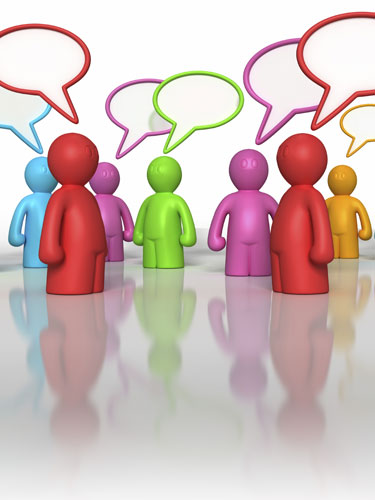 СТАТИСТИЧЕСКИЙ ОТЧЕТo мерах занятости и социальной защиты лиц, находящиеся в поиске работы, реализованных  агентствами занятости населения Республики Молдова за январь – июнь  2019STRUCTURA ŞOMERILORСТРУКТУРА БЕЗРАБОТНЫХ1. 1. Numărul şomerilor înregistraţi conform studiilor, vârstei şi formelor de proprietateЧисленность зарегистрированных безработных по видам образования, возрастным категориям и формам собственности              1.2 Motivele aflării în şomaj        Причины безработицы1. 3. Evoluţia numărului şomerilor        Движение численности безработных 1.4   Repartizarea persoanelor după durata şomajului Распределение по продолжительности безработицыII. ACCESUL LA MĂSURI ACTIVE DE STIMULARE A OCUPĂRII FORŢEI DE MUNCĂ     ДОСТУП К АКТИВНЫМ МЕРАМ СТИМУЛИРОВАНИЯ ЗАНЯТОСТИ НАСЕЛЕНИЯ2.1.Servicii de mediere a muncii   Посреднические услуги при трудоустройстве2. 2.  Administrarea locurilor de muncă libere  (de la începutul anului)              Управление вакантными местами (с начала года)       2.3 Servicii de informare şi consiliere profesionalăУслуги по информированию и профессиональному консультированию2. 4.  Formarea profesională a şomerilor Профессиональная подготовка безработныхIII.  ACCESUL LA MĂSURI PASIVE DE PROTECŢIE SOCIALĂ A ŞOMERILORДОСТУП К ПАСИВНЫМ МЕРАМ  СОЦИАЛЬНОЙ ЗАЩИТЫ БЕЗРАБОТНЫХ3.1. Structura beneficiarilor de ajutor de şomajСтруктура безработных получающих пособие по безработице3.3. Evoluţia numărului beneficiarilor de ajutor de şomaj şi a numărului   beneficiarilor de alocaţii de integrare sau reintegrare profesionalăДвижение численности безработных получающих пособия по безработице и по трудоустройству                            3. 4. Durata primirii ajutoarelor de şomaj şi alocaţiei de integrare sau reintegrare profesională      Продолжительность выплаты пособий по безработице и по трудоустройству3. 2.  Structura beneficiarilor de alocaţie de integrare sau reintegrare profesională   Структура безработных получающих пособие по трудоустройствуNr. crt.№IndicatoriПоказателиÎnregistraţiЗарегистрированыÎnregistraţiЗарегистрированыPlasaţi în câmpul munciiТрудоустроеныPlasaţi în câmpul munciiТрудоустроеныNr. crt.№IndicatoriПоказателиTotalвсегоFemeiженщинTotalвсегоFemeiженщинAB123401.Şomeri  - totalБезработные -  всего1401464896270292102.din care au lucrat:из них работали:în profesii de muncitoriпо профессиям рабочих606326604866210303.în post de funcţionarна должностях служащих24491267140481804.Din rândul 01: Из строки 01:proveniţi din muncăпотерявшие работу510323652881137805.au revenit pe piaţa muncii după o întrerupere вернувшиеся на рынок труда после перерыва34111562111054906.pentru prima dată sunt în căutarea unui loc de muncăвпервые ищущие работу55032565227999407.din rândul 06, fără profesiiиз строки 06, без професий45142153XX08.Din rândul 01:Из строки 01:persoane  cu studii primare лица с начальным  образованием128665727412509.persoane cu studii gimnaziale (9 clase)лица с гимназическим образованием (9классов)586527602948137810.persoane cu studii liceale şi medii de cultură generală (11-12 clase)лица с лицейским и общим образованием (11-12 классов)2228101492241411.persoane cu studii secundare profesionaleлица с начальным профессиональным образованием 2688928127846312.persoane cu studii medii de specialitate(colegii şi fostele tehnicumuri)лица со среднем специальном образованием  (колледжи и бывшие техникумы )85148736822513.persoane cu studii superioare лица с высшим образованием109864648031614.Din rândul 01 – după categorii de vârstă Из строки 01 – по возрасту 16 – 24     ani / лет157878694648115.25 – 29     ani / лет153374978532516.30 – 49    ani / лет710835353201160117.50 – 65    ani / лет37971421133851418.Din rândul 01 au activat:Из строки 01 были заняты:agriculturăсельское хозяйство144956672228219.industrieпромышленность16128532234124320.Din rândul 19:Из строки 19- industria prelucrătoare- обрабатывающая промышленность15378242146119821.construcţiiстроительство437787623922.comerţ cu ridicata şi cu amănuntulоптовая и розничная торговля126964063832623.transporturi, depozitare şi comunicaţiiтранспорт, складское хозяйство и связь36810726710124.tranzacţii imobiliareоперации с недвижным имуществом820025.administraţie publică; asistenţă socială obligatorieгосударственное управление и оборона; обязательное социальное страхование71232441824226.învăţământобразование69440818612427.sănătate şi asistenţă socialăздравоохранение и социальные услуги31923523219128.hoteluri şi restauranteгостиницы и рестораны000029.alte activităţi de servicii colective, sociale şi personaleпрочие коммунальные, социальные и персональные услуги133258160728230.Alte tipuri de activităţiПрочие услуги3071302049131.Din rândul 01 – pe forme de proprietate:из 01 стр.  по формам собственности:proprietate publicăпубличная  собственность27021282142474532.proprietate privată         частная собственность465020633489167233.alte forme de proprietateдругие формы собственности11555791357504Nr. сrt..№IndicatoriПоказателиÎnregistraţi ЗарегистрированыÎnregistraţi ЗарегистрированыPlasaţi în câmpul munciiТрудоустроеныPlasaţi în câmpul munciiТрудоустроеныNr. сrt..№IndicatoriПоказателиTotalвсегоFemeiженщинTotalвсегоFemeiженщинAB123401.Numărul şomerilor – totalЧисло безработных – всего1401464896270292102.Din care:        из них:Persoane demisionateЛица в отставке682531933044146203.Persoane сoncediateУволенные лица5420271104.Persoane a căror contract individual de muncă a încetat în circumstanţe ce nu depind de voinţa părţilorЛица,чей индивидуальный трудовой договор был прекращен по обстоятельствам не зависсящим от воли сторон 72327944121605.Tineri care au satisfăcut serviciul militar sau de alternativăУволенные из вооруженных сил9111106.Absolvenţi ai gimnaziilor (9 clase), liceelor şi şcolilor de cultură generală (11 – 12 clase)Выпускники гимназий (9 классов) лицеев и общеобразовательных школ (11 – 12 классов)46126526615507.Absolvenţi ai şcolilor secundare profesionaleВыпускники профессиональных училищ6828562608.Absolvenţi ai instituţiilor de învăţământ mediu de specialitate (colegii)Выпускники со среднем специальном образованием647409.Absolvenţi ai instituţiilor  de învăţământ superiorВыпускники с высшим образованием3015201210.Persoane eliberate din locul de detenţie sau din instituţia de reabilitare socialăЛица, освобожденные из мест лишения свободы или из учреждений социальной реабилитации 1071123311.Persoane ce au încetat să muncească renunţând  la licenţă  pentru desfăşurarea unei activităţi de întreprinzător sau pe bază de patentăЛица, прекратившие трудовую деятельность, отказавшись от лицензии на осуществление предпринимательской деятельности или от деятельности на основе патента110012.Persoane care au încetat să muncească peste hotare în condiţiile încheierii preliminare  a unui contract individul de asigurări sociale de statЛица прекратившие трудовую деятельность за рубежом на условиях предварительного заключения индивидуального договора государственного социального страхования3661291705413.Invalizi Инвалиды 225101923914.VeteraniВетераны 1715015.Alte categoriiДругие категории12723593256202627Nr. сrt.№IndicatoriПоказателиTOTALВсегоDin col 1:     Из 1 кол.:Din col 1:     Из 1 кол.:Din col 1:     Из 1 кол.:Nr. сrt.№IndicatoriПоказателиTOTALВсегоFemeiЖенщинTineri молодежь16 – 29 ani / летLocuitori ruraliЖители сел. мест.AB123401.Aflaţi în evidenţă la începutul anuluiСостояли на учете на начало года18696902535151319302.Înregistraţi de la începutul anuluiЗарегистрированы с начала года1401464893110900803.Plasaţi în câmpul muncii de la începutul anuluiТрудоустроены с начала года627029211731414304.Ieşiţi din evidenţă de la începutul anuluiСняты с учета с начала года 1278657872909864305.Stau în evidenţă la finele perioadei de raportareСостоят на учете в конце отчетного периода1365468061985941506.Vizite efectuate de şomeri la agenţia de ocupare a forţei de muncă, de la începutul anului Количество посещений безработными агентства занятости, с начала года10812453628177197369007.Din rândul 04: Из 04 строки:S-au plasat în câmpul muncii de sinestătătorТрудоустроились самостоятельно21541055554153508. Au pierdut legătura cu agenţia sau au refuzat serviciul agenţieiПотеряли связь с агентством или отказались от ее услуг8243XXX09.S-au restabilit la locul precedent de lucru, Вернулись на прежнее рабочее место7XXX10.S-au pensionatВышли на пенсию472XXX11.Au plecat în concediu de maternitateВышли в декретном отпуске 102XXX12.Alte motiveПрочие причины1808XXXNr. crt.№IndicatoriПоказатели Numărul şomerilor înregistraţi de la începutul anului, inclusiv cei aflaţi în evidenţă la începutul anuluiDurata şomajului Продолжительность безработицыDurata şomajului Продолжительность безработицыDurata şomajului Продолжительность безработицыDurata şomajului Продолжительность безработицыNr. crt.№IndicatoriПоказатели Numărul şomerilor înregistraţi de la începutul anului, inclusiv cei aflaţi în evidenţă la începutul anuluipână la 6 luniдо 6 месяцев6 – 12luni/месяцев12 – 24 luni/месяцевpeste 24 luniболее 24 месяцевAB1234501.Total, Всегоdin care, из них327101944682863543143502.FemeiЖенщины 1551488234196178171403.BărbaţiМужчины  17196106234090176272104.16 – 24 ani  /лет3562231610541573505.FemeiЖенщины17841097580872006.BărbaţiМужчины17781219474701507.25 – 29 ani  /лет306321366552185408.FemeiЖенщины154310003941153409.BărbaţiМужчины152011362611032010.30 – 49 ani  /лет1604998653875164366611.FemeiЖенщины82874811213695138912.Bărbaţi Мужчины776250541739692277 13.50 – 65 ani  /лет1003551282702152568014.FemeiЖенщины38991914108662827115.BărbaţiМужчины613632141616897409Nr. crt.№IndicatoriПоказатели ÎnregistrateЗарегистрированыÎnregistrateЗарегистрированыDin care:  Из них: plasate în câmpul munciiТрудоустроены Din care:  Из них: plasate în câmpul munciiТрудоустроены Nr. crt.№IndicatoriПоказатели TotalВсего FemeiЖенщины TotalВсего FemeiЖенщины AB123401.Persoane aflate în căutarea unui loc de muncă, care au beneficiat de servicii de mediere a munciiЛица, , которые пользовались посредническими услугами1372862666490282502.din care: - cu statut de şomerиз них: - со статусом безработного11735577860092783Nr. crt.№IndicatoriПоказатели Total de la începutul anuluiВсего с начала годаÎn trimestrul de raportareВ отчетном кварталеAB1201.Numărul unităţilor economice, care au prezentat ofertele de locuri de muncă Число предприятий предложившие вакантные места2576154702.Numărul locurilor libere de muncă înregistrateЧисло зарегистрированных рабочих  мест206031235203.Din care:          Из них:pentru functionariдля служащих6020367804.pentru muncitoriдля рабочих14583867405.Din rândul 05, conform formelor de proprietate:Из строки 05, по формам собственности:proprietatea publicăпубличная  собственность4393209006.proprietatea  privatăчастная собственность11613670310.alte forme de proprietateдругие формы собственности45973559Nr. crt.№IndicatoriПоказателиTOTALВсегоDin col. 1 Из 1 кол. Din col. 1 Из 1 кол. Din col. 1 Из 1 кол. Nr. crt.№IndicatoriПоказателиTOTALВсегоFemeiженщиныPlasaţi în câmpul munciiТрудоустроеныÎnmatriculaţi la cursuri de formare profesionalăЗачислены на курсахAB12340.1Beneficiari de servicii de informare şi consiliere profesională din care:39060179615761150.2Persoane cu statut de şomer, care au beneficiat de servicii de informare şi consiliere profesional.Лица со статусом безработного, обхваченные услугами по профессиональной ориентации2882513741539415Nr. crt.№IndicatoriПоказателиUrmau pregătirea profesională la început anuluiПродолжили профессиональноеобучение на начало годаÎnmatriculaţi la cursuri,    totalЗачислены на курсы,    всегоAu absolvit cursurileОкончили обучениеAu absolvit cursurileОкончили обучениеAu absolvit cursurileОкончили обучениеAu absolvit cursurileОкончили обучениеPlasaţi în câmpul munciiТрудоустроеныPlasaţi în câmpul munciiТрудоустроеныNr. crt.№IndicatoriПоказателиUrmau pregătirea profesională la început anuluiПродолжили профессиональноеобучение на начало годаÎnmatriculaţi la cursuri,    totalЗачислены на курсы,    всегоTotalВсегоDin care:Из них:Din care:Из них:Din care:Из них:Plasaţi în câmpul munciiТрудоустроеныPlasaţi în câmpul munciiТрудоустроеныNr. crt.№IndicatoriПоказателиUrmau pregătirea profesională la început anuluiПродолжили профессиональноеобучение на начало годаÎnmatriculaţi la cursuri,    totalЗачислены на курсы,    всегоTotalВсегоCalificareПрофессиональная подготовкаRecalificareПереподготовкаPerfecţionareПовышение квалификацииPrin confirmareС подтверждениемDe sinestătătorСамостоятельно AB1234567801.Total persoaneВсего человек680156575251201236030202.Din care:     Из них:Femei женщины4540443349868241227Nr.crt.№IndicatoriПоказателиTOTALВсегоDin col.1Из 1 кол.Din col.1Из 1 кол.Nr.crt.№IndicatoriПоказателиTOTALВсегоfemeiженщинlocuitori          ruraliЖители сел. ест.AB12301.Numărul beneficiarilor de ajutor de şomajЧисло получающих  пособие по безработицеDin care numărul beneficiarilor al căror  contract individual de muncă a fost desfăcut în următoarele circumstanţe:Из них число получающих пособие трудовой договор с которыми был расторгнут по следующим причинам:22661170126402.Deces al angajatorului (persoană fizică), declarare a acestuia decedat sau dispărut fără urmă prin hotărâre a instanţei de judecatăсмерть работодателя - физического лица, признание его умершим или безвестно отсутствующим решением судебной инстанции42403.Lichidare a unităţii sau încetarea a activităţii angajatorului persoană fizicăликвидация предприятия либо прекращения деятельности работодателя – физического лица11104.Reducere a numărului sau a statelor de personal din unitateсокращение численности или штата работников предприятия26112617705. Retragere, de către autorităţile competente, a autorizaţiei (licenţei) de activitate a unităţiiотзыв компетентными органами лицензии (разрешения) на осуществление деятельности предприятия46223506.Expirare a termenului contractului individual  de muncă pe o durată determinată – de la data prevăzută în contract, cu excepţia cazurilor în care raporturile de muncă continuă şi nici una din părţi nu a cerut încetarea lorистечение срока действия срочного индивид. трудового договора - со дня, указанного в договоре, за исключением случаев, когда трудовые отношения фактически продолжаются, и ни одна из сторон не потребовала  их прекращения;26212423707.Finalizare a lucrării prevăzute de contractul individual de muncă încheiat pentru perioada îndeplinirii unei anumite lucrăriзавершение работы, предусмотренной индивид. трудового договором, заключенным на время выполнения определенной работы74256908.Încheiere a sezonului, în cazul contractului individual  de muncă pentru îndeplinirea lucrărilor sezoniereзавершение сезона в случае  заключения индивидуального трудового договора для выполнения сезонных работ66523409.Forţă majoră, confirmată în modul stabilit, care exclude continuarea raporturilor de muncă форс-мажорные обстоятельства, подтвержденные в установленном порядке, исключающие продолжение трудовых отношений29216310510.Constatarea faptului că salariatul nu corespunde funcţiei deţinute sau muncii prestate din cauza stării de sănătate, în conformitate cu certificatul medical установления факта несоответствия работника занимаемой должности или выполняемой работе по состоянию здоровья согласно медицинскому заключению62211.Constatarea faptului că salariatul nu corespunde funcţiei deţinute sau muncii prestate ca urmare a calificării insuficiente, confirmate prin hotărâre a comisiei de atestareустановления факта несоответствия работника занимаемой должности или выполняемой работе вследствие недостаточной квалификации, подтвержденной решением аттестационной комисии00012.Schimbare a proprietarului unităţii  (în privinţa conducătorului unităţii, a adjuncţilor săi, a contabilului-şef) смена собственника предприятия (в отношении руководителя предприятия, его заместителя и главного бухгалтера)00013.Restabilirea la locul de muncă, conform hotărârii instanţei de judecată, a persoanei care a îndeplinit anterior munca respectivă, dacă permutarea sau transferul salariatului la o altă muncă nu sunt posibile восстановление на работе по решению судебной инстанции лица, ранее выполнявшего эту работу, если перемещение или перевод работника на другую работу невозможны00014.Refuz al salariatului de a fi transferat la o altă muncă din motive de sănătate, conform certificatului medical отказ работника от перевода на другую работу по состоянию здоровья на основании медицинского заключения;00015.Refuz al salariatului de a fi transferat în altă localitate în legătură cu mutarea unităţii în această localitateотказ работника от перевода в другой населенный пункт, в связи с перемещением предприятия в эту местность54116.Au demisionat, au căutat activ de lucru, s-au aflat în evidenţă la agenţie ca şomeri cel puţin 3 luni calendaristice şi, din lipsa locurilor de muncă corespunzătoare, nu au putut fi angajaţi în câmpul munciiв случае отставки, если активно искали работу, состоят на учете в агентстве как безработные не менее 3 календарных месяцев и в отсутствии подходящей работы не смогли трудоустроиться123864559117.Au încetat să muncească renunţând la licenţă (autorizaţie) pentru desfăşurarea unei activităţi de întreprinzător sau pe bază de patentă прекратили трудовую деятельность, отказавшись от лицензии (разрешения) на осуществление предпринимательской деятельности00018.Au încetat să muncească peste hotare în condiţiile încheierii anticipate a unui contract individual de asigurări sociale de stat прекратили трудовую деятельность за рубежом на условиях предварительного заключения индивид. договора государственного социального страхования00019.Şomeri cu statut special ( Dubăsari)Безработные со специальным статусом24911024920.Din rândul 01:      Из строки 01:Au beneficiat de indemnizaţie de incapacitate temporară de muncăПоллучали пособие по временной нетрудоспособности197621.Au beneficiat de indemnizaţie de maternitateПоллучали пособие по материнству883Nr.crt.№IndicatoriПоказателиAjutor de şomajПособия по безработицеAjutor de şomajПособия по безработицеAjutor de şomajПособия по безработицеAjutor de şomajПособия по безработицеAlocaţiiпособия  по трудоустройствуNr.crt.№IndicatoriПоказателиTOTALВсегоDin col.1,     Из 1 кол.Сu stagiu de cotizareИмеющие страховой стажDin col.1,     Из 1 кол.Сu stagiu de cotizareИмеющие страховой стажDin col.1,     Из 1 кол.Сu stagiu de cotizareИмеющие страховой стажAlocaţiiпособия  по трудоустройствуNr.crt.№IndicatoriПоказателиTOTALВсего1 – 5 ani / лет5 – 10 ani/летPeste Больше 10 ani / летAlocaţiiпособия  по трудоустройствуAB1234501.Au beneficiat de ajutor de şomaj sau alocaţie la începutul anuluiПолучали пособия на начало года111814614183153602.Au intrat în plată pe parcursul perioadei de raportare Получали пособия в течении отчетного периода 11482892246352703.A încetat plata ajutoarelor de şomaj sau alocaţiilor  pe parcursul perioadei de raportareПрекратилась выплата пособий в течении отчетного периода104921917465642304.Beneficiază de ajutor de şomaj sau de alocaţie la finele perioadei de raportareПолучают пособия на конец отчетного периода121721619181014005.Şomeri cărora li s-a suspendat plata ajutorului de şomaj  sau a alocaţiilorБезработные, у которых приостановлена выплата пособий 215XXX15306.Şomeri cărora li s-a restabilit plata ajutoarelor de şomaj sau a alocaţiilorБезработные которым восстановили выплату пособий101XXX42Nr.crt.№IndicatoriПоказателиАjutor de şomajПособия по безработице Аjutor de şomajПособия по безработице АlocaţiiПособия по трудоустойствуАlocaţiiПособия по трудоустойствуNr.crt.№IndicatoriПоказателиTotalВсего FemeiженщинTotalВсего FemeiженщинAB123401.Numărul de persoane ieşite din plată Численность лиц, у которых прекратилась выплата пособий104756842328402.Din care au primit :Из них получили :până la 3 luni         до 3 месяцев285137692903.de la 3 până la 6 luni     от 3 до 6 месяцев3031731147204.de la 6 până la 9 luni     от 6 до 9 месяцев1408524018305.de la 9 până la 12 luni      от 9 до 12 месяцев319173XXNr.crt.№IndicatoriПоказателиTOTALВсегоDin col. 1Из 1 кол.Din col. 1Из 1 кол.Nr.crt.№IndicatoriПоказателиTOTALВсегоFemeiженщинlocuitori          ruraliЖителисельской мест.AB12301.Numărul beneficiarilorЧисло получающих  пособиеDin care:Из них:56338340702.Persoane cărora le-a expirat perioada de invaliditate Лица, у которых истек период инвалидности85503.Persoane cărora le-a expirat perioada de îngrijire a copilului Лица, у которых истек срок ухода за детьми 36236126004.Persoane cărora le-a expirat perioada de îngrijire de un membru de familie invalid de gr.I, copil invalid, persoană înaintată în vârstăЛица, у которых истек срок ухода инвалидом 1 гр., ребенком-инвалидом, лицом преклонного возраста00005.Persoane ce nu s-au putut angaja după eliberarea din detenţie sau dintr-o instituţie de reabilitare socialăЛица, которые не смогли трудоустроиться после освобождения из пенитенциарных учреждений или из учреждений социальной реабилитации;13099006.Nu s-au putut angaja după trecerea în rezervă după satisfacerea serviciului militar în termen, serviciului militar cu termen redus sau serviciului de alternativă Лица, которые не смогли трудоустроиться после увольнения в резерв со срочной военной, сокращенной военной или  альтернативной службы;5304207.Sunt victime ale traficului de fiinţe umane cu statut confirmat de autorităţile competente şi nu s-au putut angaja Лица, которые являются жертвами торговли людьми со статусом, подтвержденным компетентными органами и не смогли трудоустроиться 00008.Şomeri cu statut special ( Dubăsari)989